Job Description dated	15/04/2021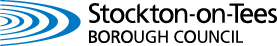 PERSON SPECIFICATIONPerson Specification dated 	17/03/2021JOB DESCRIPTIONJOB DESCRIPTIONJOB DESCRIPTIONDirectorate:The Environment, Culture, Leisure and EventsDirectorate:The Environment, Culture, Leisure and EventsDirectorate:The Environment, Culture, Leisure and EventsDirectorate:The Environment, Culture, Leisure and EventsService Area: Learning and SkillsService Area: Learning and SkillsService Area: Learning and SkillsJOB TITLE:  Tutor/AssessorJOB TITLE:  Tutor/AssessorJOB TITLE:  Tutor/AssessorJOB TITLE:  Tutor/AssessorJOB TITLE:  Tutor/AssessorJOB TITLE:  Tutor/AssessorJOB TITLE:  Tutor/AssessorGRADE: H & IGRADE: H & IGRADE: H & IGRADE: H & IGRADE: H & IGRADE: H & IGRADE: H & IREPORTING TO: Calum Macpherson REPORTING TO: Calum Macpherson REPORTING TO: Calum Macpherson REPORTING TO: Calum Macpherson REPORTING TO: Calum Macpherson REPORTING TO: Calum Macpherson REPORTING TO: Calum Macpherson 1.JOB SUMMARY:  To plan, teach and assess the Leadership and Management Apprenticeship programme at Levels 3 & 5.JOB SUMMARY:  To plan, teach and assess the Leadership and Management Apprenticeship programme at Levels 3 & 5.JOB SUMMARY:  To plan, teach and assess the Leadership and Management Apprenticeship programme at Levels 3 & 5.JOB SUMMARY:  To plan, teach and assess the Leadership and Management Apprenticeship programme at Levels 3 & 5.JOB SUMMARY:  To plan, teach and assess the Leadership and Management Apprenticeship programme at Levels 3 & 5.JOB SUMMARY:  To plan, teach and assess the Leadership and Management Apprenticeship programme at Levels 3 & 5.2.MAIN RESPONSIBILITIES AND REQUIREMENTSMAIN RESPONSIBILITIES AND REQUIREMENTSMAIN RESPONSIBILITIES AND REQUIREMENTSMAIN RESPONSIBILITIES AND REQUIREMENTSMAIN RESPONSIBILITIES AND REQUIREMENTSMAIN RESPONSIBILITIES AND REQUIREMENTS1Plan and deliver the Management Apprenticeship programme, working to deliver the Level 3 Team Lead and Level 5 Operational Manager Apprenticeship standards, alongside the CMI Management Diplomas.Plan and deliver the Management Apprenticeship programme, working to deliver the Level 3 Team Lead and Level 5 Operational Manager Apprenticeship standards, alongside the CMI Management Diplomas.Plan and deliver the Management Apprenticeship programme, working to deliver the Level 3 Team Lead and Level 5 Operational Manager Apprenticeship standards, alongside the CMI Management Diplomas.Plan and deliver the Management Apprenticeship programme, working to deliver the Level 3 Team Lead and Level 5 Operational Manager Apprenticeship standards, alongside the CMI Management Diplomas.Plan and deliver the Management Apprenticeship programme, working to deliver the Level 3 Team Lead and Level 5 Operational Manager Apprenticeship standards, alongside the CMI Management Diplomas.2Participating in curriculum development work including planning, development and evaluation of courses and preparation of learning materials.Participating in curriculum development work including planning, development and evaluation of courses and preparation of learning materials.Participating in curriculum development work including planning, development and evaluation of courses and preparation of learning materials.Participating in curriculum development work including planning, development and evaluation of courses and preparation of learning materials.Participating in curriculum development work including planning, development and evaluation of courses and preparation of learning materials.3Maintain and improve where necessary current quality standards and quality monitoring including risk assessment, student retention rates, examination results, achievement rates and student progress.Maintain and improve where necessary current quality standards and quality monitoring including risk assessment, student retention rates, examination results, achievement rates and student progress.Maintain and improve where necessary current quality standards and quality monitoring including risk assessment, student retention rates, examination results, achievement rates and student progress.Maintain and improve where necessary current quality standards and quality monitoring including risk assessment, student retention rates, examination results, achievement rates and student progress.Maintain and improve where necessary current quality standards and quality monitoring including risk assessment, student retention rates, examination results, achievement rates and student progress.4Working with Managers from SBC and external employers to ensure the course content is current and meets the needs of businesses in the local community.Working with Managers from SBC and external employers to ensure the course content is current and meets the needs of businesses in the local community.Working with Managers from SBC and external employers to ensure the course content is current and meets the needs of businesses in the local community.Working with Managers from SBC and external employers to ensure the course content is current and meets the needs of businesses in the local community.Working with Managers from SBC and external employers to ensure the course content is current and meets the needs of businesses in the local community.5Marking and assessing students’ work and participation in external awarding body requirements. (Including internal verification)Marking and assessing students’ work and participation in external awarding body requirements. (Including internal verification)Marking and assessing students’ work and participation in external awarding body requirements. (Including internal verification)Marking and assessing students’ work and participation in external awarding body requirements. (Including internal verification)Marking and assessing students’ work and participation in external awarding body requirements. (Including internal verification)6Provide detailed verbal and written feedback on lesson content, learner responses to learning activities and learner behaviour.Provide detailed verbal and written feedback on lesson content, learner responses to learning activities and learner behaviour.Provide detailed verbal and written feedback on lesson content, learner responses to learning activities and learner behaviour.Provide detailed verbal and written feedback on lesson content, learner responses to learning activities and learner behaviour.Provide detailed verbal and written feedback on lesson content, learner responses to learning activities and learner behaviour.7Motivate and progress learners learning by using clearly structured and innovative teaching and learning activities.Motivate and progress learners learning by using clearly structured and innovative teaching and learning activities.Motivate and progress learners learning by using clearly structured and innovative teaching and learning activities.Motivate and progress learners learning by using clearly structured and innovative teaching and learning activities.Motivate and progress learners learning by using clearly structured and innovative teaching and learning activities.8Monitor learner’s participation and progress and provide constructive feedback to learners in relation to their progress and achievement.Monitor learner’s participation and progress and provide constructive feedback to learners in relation to their progress and achievement.Monitor learner’s participation and progress and provide constructive feedback to learners in relation to their progress and achievement.Monitor learner’s participation and progress and provide constructive feedback to learners in relation to their progress and achievement.Monitor learner’s participation and progress and provide constructive feedback to learners in relation to their progress and achievement.9To support learners within work for on the job training.To support learners within work for on the job training.To support learners within work for on the job training.To support learners within work for on the job training.To support learners within work for on the job training.10Ability to work towards agreed targets.Ability to work towards agreed targets.Ability to work towards agreed targets.Ability to work towards agreed targets.Ability to work towards agreed targets.3.GENERALGENERALGENERALGENERALGENERALGENERALJob Evaluation - This job description has been compiled to inform and evaluate the grade using the NJC Job Evaluation scheme as adopted by Stockton Council.Job Evaluation - This job description has been compiled to inform and evaluate the grade using the NJC Job Evaluation scheme as adopted by Stockton Council.Job Evaluation - This job description has been compiled to inform and evaluate the grade using the NJC Job Evaluation scheme as adopted by Stockton Council.Job Evaluation - This job description has been compiled to inform and evaluate the grade using the NJC Job Evaluation scheme as adopted by Stockton Council.Job Evaluation - This job description has been compiled to inform and evaluate the grade using the NJC Job Evaluation scheme as adopted by Stockton Council.Job Evaluation - This job description has been compiled to inform and evaluate the grade using the NJC Job Evaluation scheme as adopted by Stockton Council.Job Evaluation - This job description has been compiled to inform and evaluate the grade using the NJC Job Evaluation scheme as adopted by Stockton Council.Other Duties - The duties and responsibilities in this job description are not exhaustive. The post holder may be required to undertake other duties from time to time within the general scope of the post. Any such duties should not substantially change the general character of the post. Duties and responsibilities outside of the general scope of this grade of post will be with the consent of the post holder.Other Duties - The duties and responsibilities in this job description are not exhaustive. The post holder may be required to undertake other duties from time to time within the general scope of the post. Any such duties should not substantially change the general character of the post. Duties and responsibilities outside of the general scope of this grade of post will be with the consent of the post holder.Other Duties - The duties and responsibilities in this job description are not exhaustive. The post holder may be required to undertake other duties from time to time within the general scope of the post. Any such duties should not substantially change the general character of the post. Duties and responsibilities outside of the general scope of this grade of post will be with the consent of the post holder.Other Duties - The duties and responsibilities in this job description are not exhaustive. The post holder may be required to undertake other duties from time to time within the general scope of the post. Any such duties should not substantially change the general character of the post. Duties and responsibilities outside of the general scope of this grade of post will be with the consent of the post holder.Other Duties - The duties and responsibilities in this job description are not exhaustive. The post holder may be required to undertake other duties from time to time within the general scope of the post. Any such duties should not substantially change the general character of the post. Duties and responsibilities outside of the general scope of this grade of post will be with the consent of the post holder.Other Duties - The duties and responsibilities in this job description are not exhaustive. The post holder may be required to undertake other duties from time to time within the general scope of the post. Any such duties should not substantially change the general character of the post. Duties and responsibilities outside of the general scope of this grade of post will be with the consent of the post holder.Other Duties - The duties and responsibilities in this job description are not exhaustive. The post holder may be required to undertake other duties from time to time within the general scope of the post. Any such duties should not substantially change the general character of the post. Duties and responsibilities outside of the general scope of this grade of post will be with the consent of the post holder.Workforce Culture and supporting behaviours and Code of Conduct – The post holder is required to carry out the duties in accordance with Workforce Culture and supporting behaviours, code of conduct, professional standards and promote equality and diversity in the workplace.Shaping a Brighter Future – The post holder will embrace the Council’s “Shaping a Brighter Future” programme.Personal Development – As defined by the Council’s Culture Statement, all employees will take responsibility for their own development Customer Services – The post holder is required to ensure that all customers both internal and external, receive a consistently high quality level of service, commensurate to the standards required by Stockton on Tees Borough Council.Policies and Procedures – The post holder is required to adhere to all Council Policies and Procedures.Workforce Culture and supporting behaviours and Code of Conduct – The post holder is required to carry out the duties in accordance with Workforce Culture and supporting behaviours, code of conduct, professional standards and promote equality and diversity in the workplace.Shaping a Brighter Future – The post holder will embrace the Council’s “Shaping a Brighter Future” programme.Personal Development – As defined by the Council’s Culture Statement, all employees will take responsibility for their own development Customer Services – The post holder is required to ensure that all customers both internal and external, receive a consistently high quality level of service, commensurate to the standards required by Stockton on Tees Borough Council.Policies and Procedures – The post holder is required to adhere to all Council Policies and Procedures.Workforce Culture and supporting behaviours and Code of Conduct – The post holder is required to carry out the duties in accordance with Workforce Culture and supporting behaviours, code of conduct, professional standards and promote equality and diversity in the workplace.Shaping a Brighter Future – The post holder will embrace the Council’s “Shaping a Brighter Future” programme.Personal Development – As defined by the Council’s Culture Statement, all employees will take responsibility for their own development Customer Services – The post holder is required to ensure that all customers both internal and external, receive a consistently high quality level of service, commensurate to the standards required by Stockton on Tees Borough Council.Policies and Procedures – The post holder is required to adhere to all Council Policies and Procedures.Workforce Culture and supporting behaviours and Code of Conduct – The post holder is required to carry out the duties in accordance with Workforce Culture and supporting behaviours, code of conduct, professional standards and promote equality and diversity in the workplace.Shaping a Brighter Future – The post holder will embrace the Council’s “Shaping a Brighter Future” programme.Personal Development – As defined by the Council’s Culture Statement, all employees will take responsibility for their own development Customer Services – The post holder is required to ensure that all customers both internal and external, receive a consistently high quality level of service, commensurate to the standards required by Stockton on Tees Borough Council.Policies and Procedures – The post holder is required to adhere to all Council Policies and Procedures.Workforce Culture and supporting behaviours and Code of Conduct – The post holder is required to carry out the duties in accordance with Workforce Culture and supporting behaviours, code of conduct, professional standards and promote equality and diversity in the workplace.Shaping a Brighter Future – The post holder will embrace the Council’s “Shaping a Brighter Future” programme.Personal Development – As defined by the Council’s Culture Statement, all employees will take responsibility for their own development Customer Services – The post holder is required to ensure that all customers both internal and external, receive a consistently high quality level of service, commensurate to the standards required by Stockton on Tees Borough Council.Policies and Procedures – The post holder is required to adhere to all Council Policies and Procedures.Workforce Culture and supporting behaviours and Code of Conduct – The post holder is required to carry out the duties in accordance with Workforce Culture and supporting behaviours, code of conduct, professional standards and promote equality and diversity in the workplace.Shaping a Brighter Future – The post holder will embrace the Council’s “Shaping a Brighter Future” programme.Personal Development – As defined by the Council’s Culture Statement, all employees will take responsibility for their own development Customer Services – The post holder is required to ensure that all customers both internal and external, receive a consistently high quality level of service, commensurate to the standards required by Stockton on Tees Borough Council.Policies and Procedures – The post holder is required to adhere to all Council Policies and Procedures.Workforce Culture and supporting behaviours and Code of Conduct – The post holder is required to carry out the duties in accordance with Workforce Culture and supporting behaviours, code of conduct, professional standards and promote equality and diversity in the workplace.Shaping a Brighter Future – The post holder will embrace the Council’s “Shaping a Brighter Future” programme.Personal Development – As defined by the Council’s Culture Statement, all employees will take responsibility for their own development Customer Services – The post holder is required to ensure that all customers both internal and external, receive a consistently high quality level of service, commensurate to the standards required by Stockton on Tees Borough Council.Policies and Procedures – The post holder is required to adhere to all Council Policies and Procedures.Health and Safety – The post holder has a responsibility for their own health and safety and is required to carry out the duties in accordance with the Council Health and Safety policies and procedures.Safeguarding – All employees need to be aware of the possible abuse of children and vulnerable adults and if you are concerned you need to follow the Stockton Council’s Safeguarding Policy. In addition employees working with children and vulnerable adults have a responsibility to safeguard and promote the welfare of children and vulnerable adults during the course of their work. Health and Safety – The post holder has a responsibility for their own health and safety and is required to carry out the duties in accordance with the Council Health and Safety policies and procedures.Safeguarding – All employees need to be aware of the possible abuse of children and vulnerable adults and if you are concerned you need to follow the Stockton Council’s Safeguarding Policy. In addition employees working with children and vulnerable adults have a responsibility to safeguard and promote the welfare of children and vulnerable adults during the course of their work. Health and Safety – The post holder has a responsibility for their own health and safety and is required to carry out the duties in accordance with the Council Health and Safety policies and procedures.Safeguarding – All employees need to be aware of the possible abuse of children and vulnerable adults and if you are concerned you need to follow the Stockton Council’s Safeguarding Policy. In addition employees working with children and vulnerable adults have a responsibility to safeguard and promote the welfare of children and vulnerable adults during the course of their work. Health and Safety – The post holder has a responsibility for their own health and safety and is required to carry out the duties in accordance with the Council Health and Safety policies and procedures.Safeguarding – All employees need to be aware of the possible abuse of children and vulnerable adults and if you are concerned you need to follow the Stockton Council’s Safeguarding Policy. In addition employees working with children and vulnerable adults have a responsibility to safeguard and promote the welfare of children and vulnerable adults during the course of their work. Health and Safety – The post holder has a responsibility for their own health and safety and is required to carry out the duties in accordance with the Council Health and Safety policies and procedures.Safeguarding – All employees need to be aware of the possible abuse of children and vulnerable adults and if you are concerned you need to follow the Stockton Council’s Safeguarding Policy. In addition employees working with children and vulnerable adults have a responsibility to safeguard and promote the welfare of children and vulnerable adults during the course of their work. Health and Safety – The post holder has a responsibility for their own health and safety and is required to carry out the duties in accordance with the Council Health and Safety policies and procedures.Safeguarding – All employees need to be aware of the possible abuse of children and vulnerable adults and if you are concerned you need to follow the Stockton Council’s Safeguarding Policy. In addition employees working with children and vulnerable adults have a responsibility to safeguard and promote the welfare of children and vulnerable adults during the course of their work. Health and Safety – The post holder has a responsibility for their own health and safety and is required to carry out the duties in accordance with the Council Health and Safety policies and procedures.Safeguarding – All employees need to be aware of the possible abuse of children and vulnerable adults and if you are concerned you need to follow the Stockton Council’s Safeguarding Policy. In addition employees working with children and vulnerable adults have a responsibility to safeguard and promote the welfare of children and vulnerable adults during the course of their work. Name:Name:Signature:DateJob Description written by: (Manager)Job Description written by: (Manager)Job Description written by: (Manager)Calum MacphersonCalum MacphersonCIM21/05/2021Job Description agreed by: (Post holder)Job Description agreed by: (Post holder)Job Description agreed by: (Post holder)….................…………….................…………….................…………...............Job Title/GradeTutor/AssessorGrade H/IDirectorate / Service AreaThe Environment, Culture, Leisure and EventsLearning and SkillsPost Ref: ESSENTIALDESIRABLEMEANS OF ASSESSMENTQualifications Teaching qualification (DTLLS, Cert Ed or PGCE FE or willing to work towards)D32 / 33, A1 /A2 or Level 3 Certificate in Assessing Vocational AchievementLiteracy Level 2 and Numeracy Level 2 or equivalentEvidence of continued professional developmentExperience of using ICT with learnersApplication formExperienceAt least two years’ teaching in subject areaSignificant management experience within own employment historyAbility to raise learner aspiration and attainmentUnderstanding and experience of the learning support needs of learners with learning difficulty, disability and mental health difficulties and factors which affect their success.Application / InterviewKnowledge & SkillsExcellent communication and presentation skills.Competence and confidence in the use of IT.Ability to embed English and maths in to programme of workKnowledge of Skills for Life agendaSpecific behaviours relevant to the postDemonstrate the Council’s Behaviours which underpin the Culture Statement.Record keeping skills e.g. Learning Plans, Attendance RegistersSelf-motivatedProven effective people skillsAdaptability/flexibilityCommitment to continuous improvementApplication / InterviewOther requirementsDue to the role requiring frequent travel between venues across the borough, a full driving licence and access to a motor vehicle is required for this role.Willingness to work flexibly including some evening/weekend work